Category: Quality Assurance	Sub-category: Management of Quality Assurance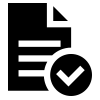 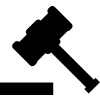 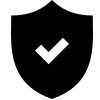  Policy Review Sheet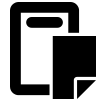 Last Reviewed: 07/12/18 Last Amended: 07/12/17Next planned review in 12 months, or sooner as required.Note: The full policy change history is available in your online management system.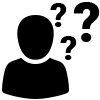 This page is deliberately left blank 1. Purpose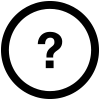 To ensure AJ & Friends has an effective system in place to manage complaints, suggestions and compliments.To ensure that AJ & Friends complies with any legal requirements, regulations, guidelines and best practice.To ensure that our complaints and compliments process is fair and transparent and does not discriminate directly or indirectly because of;AgeBeing or becoming a transsexual/transgender personBeing married or in a civil partnershipBeing pregnant or on maternity leaveDisabilityRace including colour, nationality, ethnic or national originReligion, belief or lack of religion/beliefSexSexual orientationWith the complainant feeling free to complain without fear of reprisals and are treated with courtesy, respect and compassion.To support AJ & Friends in meeting the following Key Lines of Enquiry:To meet the legal requirements of the regulated activities that AJ & Friends is registered to provide:Compensations Act 2006The Care Act 2014The Health and Social Care Act 2008 (Regulated Activities) Regulations 2014Human Rights Act 1998The Local Authority Social Services and National Health Service Complaints (England) Regulations 2009Mental Capacity Act 2005Mental Capacity Act Code of PracticeData Protection Act 2018The following roles may be affected by this policy:All staffThe following people may be affected by this policy:V.I.PsThe following stakeholders may be affected by this policy:FamilyAdvocatesRepresentativesCommissionersExternal health professionalsLocal AuthorityNHS 3. Objectives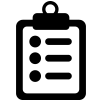 To improve the quality of V.I.P's experience.To ensure that all complaints and suggestions are promptly addressed, resolved and shared within the agreed timescales to ensure lessons are learnt and the learning improves service quality and delivery.To ensure staff at all levels within AJ & Friends understand their roles and responsibilities with regard to handling complaints, suggestions and compliments.ComplaintsAJ & Friends understands complaints to be an expression of dissatisfaction requiring a response, communicated verbally, electronically, or in writing. Complaints may be made by any users of the service, their family or advocate acting on their behalf, with their consent or in their best interestsAJ & Friends takes complaints seriously. They will aim to put things right that have gone wrong and learn lessons to avoid the problem happening again. This policy sets out the framework for how the service will achieve this. The detail of how the service will do this will be found in the associated proceduresAJ & Friends will comply with legislation, national guidelines, regulation and best practice when managing complaints and suggestions. A systematic approach will be taken with all aspects of complaints and suggestionsComplaints or concerns by staff will be addressed via the Grievance process if the complaint or concerns relates to them individually or Whistleblowing procedure where a protected disclosure is madeAJ & Friends understands their statutory obligations in respect of the Duty of Candour and will ensure they follow agreed policy and procedureSeeking Views and Engaging with V.I.PsAJ & Friends will seek out opportunities to obtain feedback from V.I.Ps and stakeholders. AJ & Friends will act with sensitivity, integrity and professionalism by treating individuals that do complain or raise a suggestion with compassion, courtesy and respect. The service will protect V.I.P's right to confidentiality. The service will ensure that alternative methods of communication are available so that the complaints and suggestions procedures are accessible for V.I.Ps who experience difficulties with communication or whose first language is not English.Staff will undertake training on how to manage complaints in line with their role and responsibilities.The organisation understands that it can be difficult to separate a complaint from a concern, therefore, AJ & Friends will follow this policy when any dissatisfaction arises with the service.A full record will be held of all complaints received regardless of the level of seriousness and means of communication. This approach allows an open and transparent culture around raising concerns in the earliest stage to allow resolution. A record of the complaint will also be held in the V.I.P care file and reported in line with contractual or regulatory requirements.Safeguarding ConcernsWhere a complaint or concern is raised that relates to a V.I.P being harmed or likely to be harmed, the organisation will follow their Safeguarding Policy and Procedures in addition to the complaints procedures, seeking advice and guidance from the Local Authority Safeguarding Adults team. The organisation will also notify CQC in line with our statutory duty.Roles and Responsibilities All StaffIt is acknowledged that all staff working within AJ & Friends could be presented with an individual wishing to raise a concern or complaint at any time, therefore staff need to be able to manage this in a sensitive, structured and timely manner. In order to do this staff should:Be trained on induction and as a routine measure to ensure knowledge is embedded and refreshed around the complaints procedureHave access to the complaints procedureBe provided with the opportunity to reflect and learn from complaints as a means to developing and driving quality careAppreciate that any feedback from V.I.Ps or their representatives that is of concern needs immediate resolution, where possible, to their satisfaction. Care Plans will be updated to reflect the planned changes to care and the Registered Manager informed of the feedback. Failing to do this could result in a complaintBe clearly advised that on presentation of a complaint, swift escalation to management is necessary and purposefully withholding or concealing of concerns expressed by V.I.Ps or their representatives could lead to disciplinary actionAJ & Friends Management TeamAJ & Friends's management team is responsible for ensuring compliance with this policy, regulations, improvement planning and having arrangements in place to provide relevant reports and information regarding complaintsMiss beverley williams is the main point of contact for receipt, investigation and management of complaints within AJ & Friends, however, this could be delegated to a senior member of staff within AJ & Friends who holds experience, knowledge and competence to investigate and manage complaintsAJ & Friends will ensure the procedure for raising a complaint is accessible and displayed prominently in The Agency, on AJ & Friends's website and within the V.I.P information and guides. Alternative languages and formats should be available on requestCompliments and SuggestionsAJ & Friends welcomes compliments and suggestions and recognise their importance in celebrating and recognising the success of our service and opportunities for improvement. We will engage with a wide range of stakeholders in addition to V.I.Ps to support service development and improvement. We will share feedback with our staff.One Complaint, One ResponseAJ & Friends will follow the Local Government and Social Care Ombudsman best practice and where V.I.P are receiving services for more than one organisation we will ensure they can make a complaint to anyone and be provided with a single response following a joint investigation. 5. Procedure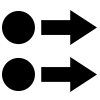 Raising ComplaintsA complaint can be received by AJ & Friends either verbally or in writing and can be made by:V.I.PsSomeone acting on behalf of a V.I.P and with their written consent, e.g. an advocate, relative, Member of ParliamentSomeone acting on behalf of a V.I.P who is unable to represent his or her own interests, provided this does not conflict with the V.I.P’s right to confidentiality or a previously expressed wish of the V.I.PAJ & Friends should ensure that V.I.Ps are given information on how to make a complaint and the process once a complaint has been made, including any agreed timescales.Time Limits for Submitting a ComplaintComplaints should be submitted within 12 months of the incident or concern arising. The time limit, however, can and should be waived, if:It is still practical and possible to investigate the complaint (the records still exist and the individuals concerned are still available to be questioned, etc.) andThe complainant can demonstrate reasonable cause for delay in making the complaint It is at the discretion of the manager of the service if the time limit can be set aside.Complaints Procedure:Step 1When a complaint is raised to staff, staff will make an effort to resolve it immediately to the satisfaction of the complainant.Step 2Staff will apologise for the fact there was the need to complain in the first instance and explain the complaints process as described in the procedure steps.Step 3Staff will report the complaint to the most senior member of staff on duty and the complaint will be logged.Step 4Formal acknowledgement of all complaints received (whether verbal or written) will be sent within 3 working days to the complainant. This could be via letter or email. AJ & Friends will have a local system in place to manage out-of-hours and weekend complaints received.The acknowledgement will include:An invitation to meet and discuss the complaintWho will be investigating the complaintHow the investigation will be handled - the response should state what the investigation will be focussed onA time limit for the investigation to be concluded. This should be 28 days, however, some cases may take longer and the complainant will be made aware of thisThe complaints procedure and contact details of bodies that can be accessed in the event of dissatisfaction with the outcome of the investigationStep 5Following a full investigation, a response letter will be sent and this will include the following:A summary of the issue from the complainant’s point of viewDetails of the evidence and sources consulted in order to investigate the issue fully and fairlyA presentation of the findings for each issue clearly and concisely describedA conclusion, stating clearly whether the issue is “upheld”, “partially upheld” or “not upheld”; unless it is ineligible, in which case the reason for this will be given, e.g. out of time or out of jurisdictionAn explanation of the outcome and whether any remedial action or learning points arise from the investigation of that issueAn apology where the issue is upheld and shortcomings or failings have been foundThe complainant's rights if not satisfied with the outcome to refer to The Local Government and Social Care OmbudsmanA signature from the responsible individual or sent by email in their nameStep 6The complaint will be closed once confirmation has been received that there is satisfaction with the outcome. In the event of dissatisfaction, AJ & Friends will support the complainant to access further support (refer to section 5.6)The Complaints LogA record will be held of all complaints raised and contain the following information:Each complaint receivedSubject matter and outcomeDetails of any reason for delay where investigations took longer than the agreed response periodThe date the report of outcome was sent to the complainantWhere complaints relate to a V.I.P, a copy of the complaint will be held in their care records so that the V.I.P can reflect on the recommendations.Where complaints are raised by telephone, the log will include date and time of the call and this should be followed up with written confirmation of the areas discussed.Where a complaint indicates the potential abuse of V.I.Ps, safeguarding policies will be followed as per local authority expectation and necessary notifications made to the regulatory body. Where Care is commissionedby WIRRAL BOROUGH COUNCIL their reporting procedure for notifying them of complaints should be followed.Where complaints are to be shared as part of learning, the complaint should be anonymised so there is no identifiable V.I.P information.InvestigationsAll investigations will be managed by using the following approach:Investigating the factAssessing evidenceReview of recordsInterviewing those involvedWhere necessary, advice and support will be sourced via senior managers within the organisation. The complaint should be investigated by a member of staff with the knowledge, experience and seniority to undertake the investigation robustly.Confidentiality of information will be considered at all times and staff will adhere to the confidentiality policies and relevant codes of practice.If an investigation of a complaint results in disciplinary action of staff within AJ & Friends, the complaint will continue to its conclusion. The complainant will be informed that the investigation has led to disciplinary process, but the details of the outcome or ongoing investigation should remain confidential.Unresolved ComplaintsThere are many bodies that can support or will need to be informed of unresolved complaints:1The BACP Website.  www.bacp.co.uk 15 St Johns Business Park, Lutterworth, LE17-4HB Tel, 01455 883300The Local Government and Social Care Ombudsman (for those V.I.Ps that are funded by local authority-funded social services care or self-funded)Individuals have the right to raise their complaint to the Local Government and Social Care Ombudsman. This is a free service and individuals can contact their Local Government and Social Care Ombudsman via:The Local Government and Social Care Ombudsman PO Box 4771Coventry CV4 0EH Tel: 0300 061 0614Email: advice@lgo.org.uk Website: https://www.lgo.org.uk/Complaint form: https://www.lgo.org.uk/complaint-formIndividuals should be advised that the Local Government and Social Care Ombudsman will not investigate the complaint until the provider has had the opportunity to respond and resolve the matter in the first instance.Parliamentary and Health Service Ombudsman (For V.I.P that are NHS funded)Individuals have the right to raise a concern about a service that is NHS funded. This is a free service and individuals can contact via:Telephone 0345 0154033Email   phso.enquiries@ombudsman.org.ukWebsite www.ombudsman.org.ukAddress Parliamentary and Health Service Ombudsman, Millbank Tower, Millbank, London, SW1P 4QP.Miss beverley williams can also signpost individuals to Healthwatch and the local independent complaints advocacy services (ICAS).Clinical  Commissioning GroupsIndividuals can make a complaint about a health service they are receiving or have received and can discuss this with the commissioner of the service. Local contact details can be located via: http://www.england.nhs.uk/ccg- details/#ccg-eProfessional BodiesIf a complaint involves the serious misconduct of a healthcare professional, their relevant professional body can be informed and this is determined on an individual case basis in discussion with the Registered Manager.For any external bodies managing complaints AJ & Friends will work with the external body providing information as requested within any agreed timescales expected.ComplimentsReceiving compliments is an opportunity to celebrate and recognise success. AJ & Friends will ensure that:All compliments are shared with staff and displayed in public area to highlight good practiceCompliments are anonymised or permission sought before displayingNumbers of compliments received are logged as part of a quality assurance programmeVerbal positive feedback from residents and relatives is also deemed as compliments and should be recorded and shared with colleaguesCompliments form a core agenda item at staff, resident and relative meetingsSuggestionsSuggestions can be made verbally or in writing and generally are in response to seeking a means of changing practice for the better.Suggestions are not complaints but in some circumstances, if they are not considered or actioned they could lead to a complaintWhen suggestions are raised in meeting or as part of a conversation, these should be documented and then outcomes of such suggestion recorded to show considerationStaff should be encouraged to share their suggestions or suggestions received by relatives and V.I.Ps to the The Agency managerThe Agency manager should consider implementing a suggestions system to encourage comments from V.I.Ps, staff, and visitorsAudit and EvaluationAJ & Friends will monitor, review and analyse all information received about the service as a means of continuously reviewing performance, quality and safety.AJ & Friends will also:Share themes and trends with Care Workers working for AJ & FriendsEnsure that staff are trained to deal with complaints and understand the procedure for managing complaintsAnonymous ComplaintsAnonymous complaints should be investigated in the same way as named complaints. They should be logged and any corrective action necessary should be taken and also logged.One Complaint , One ResponseWhere more than one organisation is involved in the V.I.P's Care they, or their representative, should be able to complain to any of them and AJ & Friends will contact the other organisations, carry out a joint investigation and provide a single joint response. V.I.Ps should not have to contact each organisation separately.If someone complains and AJ & Friends is not responsible for the care or service complained about, rather than turning them away, AJ & Friends should share the concerns with the correct organisation(s). You will need the individual’s permission to do this. If the person prefers that their complaint is not shared with another organisation (or organisations), AJ & Friends should signpost them to the right organisation instead and provide the person with their contact details.AJ & Friends will follow LGO guidance for managing this. 6. Definitions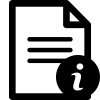 ComplimentA compliment is an expression of satisfaction about a service the V.I.P has receivedCompliments are positive feedback that can be received verbally or in writing and can include expressions of praise, admiration, congratulation and encouragementComplaintA complaint is an expression of dissatisfaction, disappointment or discontent. This could be in response to an act of omission, decision or actComplaints can be made in various ways and include:VerballyElectronicallyLocal feedback channelsWritingSelf-Funded CareSelf-funded care is defined as care that is paid for entirely by the person receiving itKey Facts - Professionals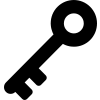 Professionals providing this service should be aware of the following:Receipt of Complaints, suggestions and compliments is everyone's responsibility and therefore you should know what to say and how to respond. You need to be able to promote an open, honest and transparent service to encourage people to feel able to feedback and raise concernsYou will be involved in quality improvement planning in response to themes from both compliments and complaints received by the service. Compliments will be recognised and celebrated and staff will be supported during any complaints investigationsAny feedback received from V.I.Ps or their representatives can influence positive change and quality delivery of care and should be discussed with your managerKey Facts - People Affected by The Service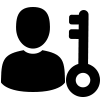 People affected by this service should be aware of the following:You have the right to feel confident to raise a concern, suggestion or complimentThe process for you to raise a concern, suggestion or compliment will be simple and you will feel listened to and understoodYour concerns, suggestions and compliments will make a positive difference to future care at AJ & FriendsFurther Reading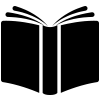 As well as the information in the 'Underpinning Knowledge' section of the review sheet we recommend that you add to your understanding in this policy area by considering the following materials:LGO Resources for Letter Templates, etc: http://lgo.org.uk/adult-social-care/resources-for-care-providers Parliamentary and health service ombudsman: Principles of good complaint handling, 2009. https://www.ombudsman.org.uk/about-us/our-principles/principles-good-complaint-handlingCare Quality Commission: Complaints Matter Report 2014.Local Government and Social Care Ombudsman (2019) Caring about complaints: lessons from our independent care providerinvestigations:https://www.lgo.org.uk/information-centre/news/2019/mar/ombudsman-issues-good-practice-guide-for-care-providersOutstanding Practice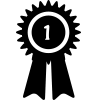 To be ‘Outstanding’ in this policy area you could provide evidence that:Evidence of annual reporting as a means of commitment to transparency and quality. Prepare and publish an annual report detailing numbers of complaints, compliments and suggestions and actions taken as a resultV.I.Ps are involved in the complaint handling process and future design of procedures, their views influence future management decisionsAll complaints are logged, investigated and the outcomes are fed back to the complainant within the agreed timescalesTrends in complaints are identified and tracked to improve service deliveryThe wide understanding of the policy is enabled by proactive use of the QCS AppForms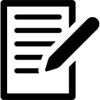 The following forms are included as part of this policy:This page is deliberately left blankIntroductionWe always aim to provide a high standard of care in all our services.Our V.I.Ps’ views are important to us and help to ensure our services are consistently meeting people’s needs. If you are unhappy with any of our services, it is important that you let us know.If a complaint alerts us to possible abuse or neglect, we will tell the Council’s Adult Safeguarding Team. The Safeguarding Team will decide how to investigate and monitor outcomes.Making a SuggestionOften people feel more comfortable suggesting improvements than complaining formally. Suggestions can be made by anyone receiving services, or their friends/family. To make a suggestion you can:Speak to the Manager or their DeputyUtilise available comments or suggestion boxes if you would rather make your suggestion that wayIf the suggestion is something that AJ & Friends as a company needs to consider you can send it to: Registered ManagerAJ & FriendsRoom 301 The Lauries 142 Claughton Road BirkenheadWirral Merseyside, CH41 6EYUnited Kingdom0151 560 5507Making a ComplaintWe aim to handle complaints quickly, effectively and in a fair and honest way. We take all complaints seriously and use valuable information from investigating to help us improve the service we provide. We treat all complaints in confidence.AJ & Friends assures V.I.Ps and their families that it will not withdraw or reduce services because someone makes a complaint in good faith.Who Can ComplainAnyone affected by the way AJ & Friends provides services can make a complaint. A representative can make a complaint for the affected person if they:Have diedCannot make a complaint themselves, orHave given consent for the representative to act on their behalfIf you are not happy about making a complaint yourself and you do not know someone who can talk or write to us o your behalf, we will be happy to find someone from an independent organisation to act as an advocate for you.How You Can Make a ComplaintYou can complain:In personBy telephoneThrough a member of our staffThrough an advocate or representativeWhere someone complains verbally we will make a written record and provide a copy of it within 3 working daysBy letterBy emailAnonymous ComplaintsWe deal with anonymous complaints under the same procedure. However, it should be noted, if you provide contact details, we can update you on the outcome of our investigation.ResponsibilityThe Registered Manager has overall responsibility for dealing with all complaints made about their service. We will provide as far as is reasonably practical:Any help you need to understand the complaints procedureAdvice on where you may get that helpInformation about making a complaint in a way you can understandHow We Handle ComplaintsThe Registered Manager or AJ & Friends may ask one of the management team to investigate the complaint. That person will have enough seniority and experience to deal with the issues raised by the complaint.We will formally acknowledge a complaint within 3 working days and give you the name and contact details of the person investigating it.We will keep you informed about the progress of the investigation. We aim to have all complaints finished within 28 working days unless we agree a different time scale with you.When we have finished investigating, we will arrange to meet with you to discuss the outcome, and write to you with:Details of the findingsAny action we have takenOur proposals to resolve your complaintTime LimitsYou should complain as soon as you can after the date on which the event occurred or came to your notice. If you complain more than twelve months later, we may not be able to investigate properly. However, we will consider whether you had a good reason for not making the complaint sooner and whether, despite the delay, it is still possible to investigate the complaint effectively and fairly.Further StepsAt any stage during the process, if you are not happy with the way the service is dealing with your complaint you can contact the Register at:AJ & FriendsRoom 301 The Lauries 142 Claughton Road BirkenheadWirral Merseyside, CH41 6EYUnited Kingdom0151 560 5507Once we have dealt with your complaint, if you are not happy with the outcome you can refer your complaint to the Local Government and Social Care Ombudsman and ask for it to be reviewed. The Local Government and SocialCare Ombudsman provides a free independent service. You can contact them at:The Local Government and Social Care Ombudsman PO Box 4771Coventry CV4 0EH Tel: 0300 061 0614Email: advice@lgo.org.uk Website: https://www.lgo.org.uk/Complaint  form: https://www.lgo.org.uk/complaint-formNB: The Ombudsman will not normally investigate a complaint until the provider has had an opportunity to respond and resolve matters.AJ & Friends services are registered with and regulated by the Care Quality Commission. The CQC cannot get involved in individual complaints about providers but is happy to receive information about services at any time.You can contact the CQC at:Care Quality Commission National Correspondence Care Quality Commission (CQC)National CorrespondenceCitygate, GallowgateNewcastle upon Tyne NE1 4PA Tel: 03000 616161Fax: 03000 616171Website:  www.cqc.org.uk*We can provide this policy in other languages or in other formats on requestThis page is deliberately left blankThis page is deliberately left blank[Insert date] [Insert name] [Insert address]Our ref: [Insert reference]Your ref: [Insert reference]Our contact details: [Insert name, email address and phone of person managing this complaint]Dear [Insert title and name][Insert heading. For example, Complaint about..... ]Thank you for bringing to our attention your concerns in [your letter/your email/our conversation] of [date]. I am sorry that you are not happy with the service provided by AJ & Friends.As I understand it, you are concerned that [Insert your understanding of the issues of concern, using a bulleted or numbered list if there is more than one point]. Please contact me straight away if I have misunderstood your concerns.I would be happy to meet you to discuss the issues you have raised and our investigation procedures, if that would be helpful. [Suggest a date and/or ask them to contact you to arrange].I am looking into the points you have made as a matter of urgency and shall be in touch with you with a full response by [insert anticipated response time – not longer than 28 working days].Please do contact me again in the meantime if I can be of further assistance. My email and phone number are provided above.Yours Sincerely,[Insert name and job title]This page is deliberately left blank[Insert date] [Insert name] [Insert address]Our ref: [Insert reference]Your ref: [Insert reference]Our contact details: [Insert name, email address and phone of person managing this complaint]Dear [Insert title and name][Insert heading. For example, Complaint about..... ]My investigation into the concerns you raised on [Insert date] is now complete.I will address each of the points as outlined in my earlier acknowledgement letter to you.[Repeat each individual point of complaint, and follow each one with what you found in the investigation. Put this as a numbered list if there is more than one issue.]Point one, I have found that...Point two, I have found that...OutcomeAs a result of your complaint we have taken the following action (if not already mentioned above). [action one][action two] [action three]I would like to thank you for bringing these matters to our attention. We welcome comments from people who use our services and aim to use these to improve our  services.If you are not fully satisfied with the way we have handled your complaint you have the right to take your complaint to the Local Government and Social Care Ombudsman, who you can contact at:Tel: 0300 061 0614Email: advice@lgo.org.uk Website:  www.lgo.org.ukYours Sincerely,[Insert name and job title]This page is deliberately left blankBusiness Impact:LowMediumHighCriticalBusiness Impact:XChanges are important, but urgent implementation is not required, incorporate into your existing workflow.Changes are important, but urgent implementation is not required, incorporate into your existing workflow.Changes are important, but urgent implementation is not required, incorporate into your existing workflow.Changes are important, but urgent implementation is not required, incorporate into your existing workflow.Changes are important, but urgent implementation is not required, incorporate into your existing workflow.Reason for this review:Scheduled reviewWere changes made?Yes    Summary: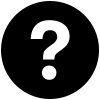 Reviewed and converted into the new QCS format. Includes reference to 2014 Good Practice Guide from The Local Government and Social Care Ombudsman, Healthwatch and Parliamentary & Health Service Ombudsman. Template documents also updated to support best practice.Relevant Legislation:Compensations Act 2006The Care Act 2014The Health and Social Care Act 2008 (Regulated Activities) Regulations 2014Human Rights Act 1998The Local Authority Social Services and National Health Service Complaints (England) Regulations 2009Mental Capacity Act 2005Mental Capacity Act Code of PracticeData Protection Act 2018Underpinning Knowledge - What have we used to ensure that the policy is current:Legislation.gov.uk, (2009), The Local Authority Social Services and National Health Service Complaints (England) Regulations 2009. [Online] Available from: http://www.legislation.gov.uk/uksi/2009/309/contents/made?view=plain [Accessed:  15/11/2017]Parliamentary and health service ombudsman, (2017), What to do before you come to us. [Online] Available from: https://www.ombudsman.org.uk/making- complaint/before-you-come-to-us   [Accessed:  14/11/2017]Local Government and Social Care Ombudsman, (2017), Resources to help care providers deal with complaints effectively. [Online] Available from: http://lgo.org.uk/adult-social-care/resources-for-care-providers [Accessed: 15/11/2017]Local Government and Social Care Ombusdman, (2018), Single Complaints Statement. [Online] Available from: https://www.lgo.org.uk/assets/attach/4355/Single%20comms2%20-%20v2.pdf [Accessed:  25/07/2018]NICE, (2018), Decision-making and mental capacity - Guidelines NG108. [Online] Available from: https://www.nice.org.uk/guidance/ng108 [Accessed: 18/10/2018]    Suggested action: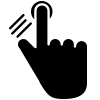 Encourage sharing the policy through the use of the QCS AppKey QuestionKey Line of Enquiry (KLOE)SAFES1: How do systems, processes and practices keep people safe and safeguarded from abuse?CARINGC2: How does the service support people to express their views and be actively involved in making decisions about their care, support and treatment as far as possible?RESPONSIVER2: How are people’s concerns and complaints listened and responded to and used to improve the quality of care?Title of formWhen would the form be used?Created byComplaint  Investigation TemplateWhen a complaint arises.QCSComplaint Procedure for Service UsersTo ensure all V.I.Ps have information on how to make a complaint or suggestion.QCSComplaints and Compliments RegisterTo record complaints, compliments and action taken.QCSComplaint Acknowledgement Letter TemplateTo assist with acknowledging complaints in a timely manner and setting expectations.QCSComplaint Final Response Letter TemplateTo inform the complainant of the results of the complaints investigation and any subsequent actions.QCSComplaint Reference:Complaint Reference:Name (who does the complaint relate to):Date of Birth:Address:Address:Date of Complaint:Date Complaint Acknowledged:Name of Complainant:Date Response Required by:If the complainant is not the V.I.P, what evidence was provided of the V.I.P’s consent to complain on their behalf?If the complainant is not the V.I.P, what evidence was provided of the V.I.P’s consent to complain on their behalf?If the complainant is not the V.I.P, what evidence was provided of the V.I.P’s consent to complain on their behalf?If the complainant is not the V.I.P, what evidence was provided of the V.I.P’s consent to complain on their behalf?Overview of Complaint (append complaint letter or notes of verbal complaint to this form):Overview of Complaint (append complaint letter or notes of verbal complaint to this form):Overview of Complaint (append complaint letter or notes of verbal complaint to this form):Overview of Complaint (append complaint letter or notes of verbal complaint to this form):Investigation Plan (outline the planned activities to investigate the complaint):Findings of Investigation (append interview notes to this form):Proposed Response:Proposed Response:Approved by:Response Provided by:Method (attach any written communication to this form):Date:DateName of person makingcomplaint/complimentSummary ofcomplaint/complimentAction taken